Adı Soyadı:Sınıf No:………… EĞİTİM – ÖĞRETİM YILI  BİLGİSAYAR DESTEKLİ TASARIM VE ÜRETİM 
(CAD-CAM) DERSİ II.DÖNEM II. YAZILI  SORULARI 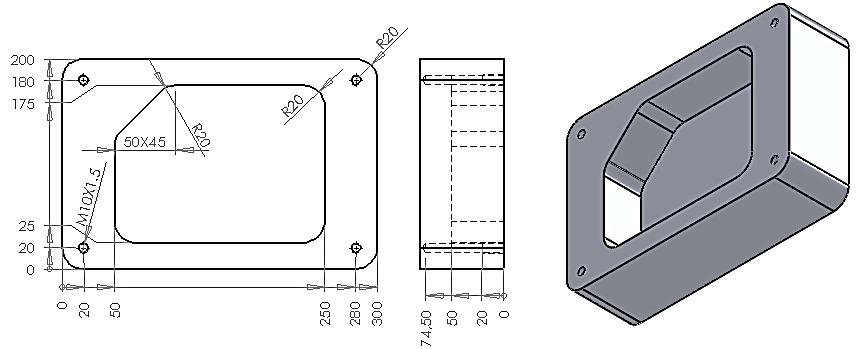 SORU1: Yukarıdaki parçanın solidworks programında üç boyutlu çizimini yaparak Mastercam programına aktarınız. (15 PUAN)SORU2: Mastercam programında sıfır noktasına taşıma işlemini gerçekleştiriniz. (5 PUAN)SORU3: Yukarıdaki parçanın üst yüzeyini(Face) Ø50’lik Tarama kafası ile Mastercam ortamında işleyiniz.(15PUAN)Devir sayısı:2500dev/dak	İlerleme miktarı:1500mm/dak	Alınacak paso miktarı:3 mm	Kesme derinliği: 2 mmSORU4:Yukarıdaki parçanın dikdörtgensel havuzu (Pocket) Ø16’luk Parmak freze ile Mastercam ortamında işleyiniz.(20PUAN)Devir sayısı:1500dev/dak	İlerleme miktarı:1000mm/dak	Kesme derinliği: 2 mm finiş işlemi uygulanmayacaktır.SORU5: Punta matkabı ile delik merkezlerini belirleyiniz. (15PUAN)SORU6: Yukarıdaki parçanın delik merkezlerini (Drill) Ø8.5’luk Matkab ile Mastercam ortamında işleyiniz.(15PUAN)Devir sayısı:1000dev/dak	İlerleme miktarı:500mm/dak	SORU7: Yukarıdaki parçanın delik merkezlerini (Drill) M10x1.5’lik Klavuz  ile Mastercam ortamında işleyiniz.(15PUAN)Devir sayısı:50dev/dak	İlerleme miktarı:75mm/dak	Sınav süresi 40 dakikadır.Başarılar.				 							           Makine Teknolojisi Öğretmeni